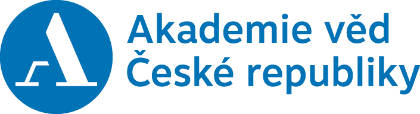 STANOVISKO KOMISE PRO ŽIVOTNÍ PROSTŘEDÍ AV ČRK MATERIÁLU „INFORMACE K ROZŠIŘOVÁNÍ LETIŠTĚ VÁCLAVA HAVLA“Komise pro životní prostředí AV ČR podporuje nesouhlasné stanovisko Rady hlavního města Prahy k záměru výstavby nové paralelní dráhy na Letišti Václava Havla ze dne 7. 12.2020. Komise se stejně jako Rada HMP domnívá, že výstavba nové paralelní dráhy představuje významná rizika v oblastech životního prostředí, turismu, dopravy i kvality života v hlavním městě včetně dostupnosti bydlení.Komise pro životní prostředí dále shrnuje k této problematice některé podpůrné argumenty věcné a právní.1. Rozšiřování letiště nedává smysl v době, kdy se v dalších letech očekává spíše pokles letecké přepravy.Není soudné enormně rozšiřovat kapacitu letiště v době, kdy přeplněný evropský vzdušný prostor může stěží absorbovat další linky. Vzhledem k očekávaným dlouhodobým účinkům současných krizových okolností lze v dalších letech předpokládat spíše redukci než nárůst kapacity letecké přepravy. Navíc vyvolané investice by zle rezonovaly v již destruovaných veřejných financích. V této souvislosti je třeba upozornit na rostoucí evropský trend zakazovat či omezovat lety na krátké vzdálenosti a nahrazovat je zejména železniční dopravou. Tato omezení vyhlašovaná zatím jednotlivě některými zeměmi či městy jsou aktuálně také prováděna v rámci podpory pro letecké dopravce v souvislosti s pandemií covid-19, a pokud budou na evropského kontinentu nadále narůstat, ovlivní pochopitelně též počet letadel odbavených v Praze, i kdyby ČR nebo Praha takové opatření nezavedly.2. Praha by měla prioritně řešit spojení letiště s městem, nikoli jeho rozšiřování.Pro Prahu se jeví jako prvořadé, namísto rozšiřování letiště, její mimo-silniční spojení (rychlodráha, regionální železnice, případně metro) s letištěm. Tyto možnosti zcela chybějí, což je v porovnání nejen s vyspělými, ale i s mnoha méně vyspělými zeměmi raritou popírající principy integrované dopravy. Sugerovaná představa, že pražské letiště bude v blízké budoucnosti patřit mezi významné „hub airports“ není s ohledem na blízkost Berlína, Mnichova, Vídně a dnes už i Drážďan a Norimberku reálná.3. Rozšíření pražského letiště by bylo v rozporu s klimatickým závazkem města Prahy.Praha přijala klimatický závazek a zavázala se činit kroky ke snížení emisí CO2 do roku 2030 o 45 % a stát se do roku 2050 uhlíkově neutrální. Tato skutečnost by měla být adekvátně zohledněna v Zásadách územního rozvoje a v územním plánu hlavního města Prahy. Rozšiřování počtu odbavených letadel je s takovým plánem v přímém rozporu, jelikož letecká doprava je velkým zdrojem emisí CO2 a totéž lze říci i o všemožných aspektech nárůstu turismu, který by rozšíření letiště přineslo.4. Rozšíření pražského letiště sice vyplývá z dokumentu Koncepce letecké dopravy ČR, ta však není v souladu s Pařížskou dohodou a klimatickými cíli EU, a proto se o ni v tomto směru nelze opírat. Je sice pravda, že se záměrem paralelní dráhy počítá již vládní Koncepce letecké dopravy pro období 2016–2020 zpracovaná Ministerstvem dopravy, která uvádí, že plán paralelní dráhy sahá do 60. let 20. století, tedy doby, kdy nebyla zcela známa problematika změny klimatu a ČR nebyla vázána mezinárodními a evropskými závazky v této oblasti. Jmenovaná koncepce se v souvislosti s paralelní dráhou podrobněji věnuje dopadu na hluk, avšak problematika emisí a změny klimatu je v ní opomenuta. Koncepce navíc pracuje se závazky EU v oblasti snižování emisí pouze pro rok 2020, zcela opomíjí cíl pro rok 2030, který nyní Evropská rada schválila ve výši 55 % snížení emisí skleníkových plynů oproti roku 1990. Koncepce také počítá s cílem snížení emisí skleníkových plynů v EU o 80 až 95 % do roku 2050, který byl již aktualizován, EU má být klimaticky neutrální do roku 2050. Koncepce zcela opomíjí závazek České republiky v rámci Pařížské dohody o změně klimatu uzavřené v roce 2015. Mezinárodní a unijní závazky států mají přednost před jeho koncepčními či strategickými dokumenty. Proto nelze argumentovat plněním koncepce, která je s nimi obsahově v rozporu. Naopak je třeba tyto koncepce aktualizovat.Koncepce letecké dopravy nadto uvádí, že uspokojovat narůstající poptávku po letecké dopravě, a tím přispívat k růstu cestovního ruchu, zaměstnanosti a ekonomické prosperitě státu, je celospolečensky žádoucí. Chybí nicméně úvaha nad tím, zda tento zájem převáží nad zájmem ochrany klimatu, a tedy zda přínosy v podobě ekonomické prosperity převáží nad dopady ochrany klimatu, které mohou být rovněž ekonomického charakteru. 5. Příslušnou část Zásad územního rozvoje Středočeského kraje vymezující plochu pro novou dráhu letiště v červnu 2020 soud zrušil z důvodu nedostatečného posouzení vlivů záměru na životní prostředí.Záměr paralelní dráhy pražského letiště Václava Havla byl obsažen v Zásadách územního rozvoje Středočeského kraje, Aktualizace č. 2, ze dne 26. 4. 2018, které právě v části, jíž se vymezuje plocha pro záměr veřejně prospěšné stavby D300 – plocha rozvoje letiště Praha/Ruzyně (Letiště Václava Havla) zrušil rozsudkem ze dne 24. 6. 2020 Krajský soud v Praze. Hlavním důvodem pro zrušení bylo opomenutí některých významných zdrojů hluku a emisí při vyhodnocování kumulativních a synergických vlivů záměru. Soud shledal, že nedošlo k dostatečnému vyhodnocení vlivů zásad územního rozvoje na životní prostředí a udržitelný rozvoj území. O věci bude pravděpodobně ještě jednat Nejvyšší správní soud. V této souvislosti je nutné upozornit i na Stanovisko k posouzení vlivů provedení záměru na životní prostředí (č.j. 68161/ENV/11) k záměru paralelní dráhy letiště Ruzyně, které bylo poprvé v souhlasné podobě vystaveno v roce 2011 a poté byla v roce 2017 jeho platnost prodloužena (č.j. 50446/ENV/16). Avšak toto stanovisko EIA opomíjí problematiku emisí skleníkových plynů a vliv na změnu klimatu. V tomto směru je prodloužené stanovisko EIA v rozporu se zákonem č. 100/2001 Sb., o posuzování vlivů na životní prostředí, který stanoví, že součástí posuzování vlivů je rovněž posouzení vlivů na ovzduší a klima. Závěr: Komise pro životní prostředí Akademie věd ČR se domnívá, že v uvedeném kontextu, zahrnujícím i další podobné aspekty, se záměr výstavby nové paralelní dráhy jeví jen jako partikulární byznys (stavebně i provozně), který Praze ani zemi patrně nikterak neprospěje, resp. jehož přínosy téměř jistě nevyváží újmy (z nich environmentální újmy na prvním místě).V Praze dne 17. 12. 2020MUDr. Radim Šrám, DrSc., předseda Komise pro životní prostředí AV ČR Právní argumentaci zpracovaly Mgr. Eva Balounová, Ph.D., LL.M., a JUDr. Hana Müllerová, Ph.D.Komise pro životní prostředí je poradním orgánem Akademické rady AV ČR, jejímž účelem je zpracovávat profesionální stanoviska k problematice životního prostředí v ČR, podporovat výzkum a organizovat semináře v této oblasti. V současné době má 22 členů, kteří jsou respektovanými odborníky nejen z ústavů AV ČR, ale i vysokých škol a dalších výzkumných institucí.